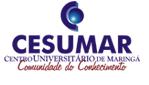 FORMULÁRIO UNIFICADO PARA SOLICITAÇÃO DE AUTORIZAÇÃO PARA USO DE ANIMAIS EM EXPERIMENTAÇÃO E/OU ENSINONo campo “fármaco”, deve-se informar o(s) nome(s) do(s) princípio(s) ativo(s) com suas respectivas Denominação Comum Brasileira (DCB) ou Denominação Comum Internacional (DCI).Lista das DCBs disponível em: http://www.anvisa.gov.br/medicamentos/dcb/lista_dcb_2007.pdfPara área, consulte em: http://memoria.cnpq.br/areasconhecimento/index.htm Utilize esta tabela para o preenchimento de um colaborador. Copie, cole e preencha a tabela, quantas vezes forem necessárias, até que todos os colaboradores sejam contemplados.Utilize esta tabela para o preenchimento de um fármaco. Copie, cole e preencha a tabela, quantas vezes forem necessárias, até que todos os fármacos sejam contemplados.No campo “fármaco”, deve-se informar o(s) nome(s) do(s) princípio(s) ativo(s) com suas respectivas Denominação Comum Brasileira (DCB) ou Denominação Comum Internacional (DCI).Utilize esta tabela para o preenchimento de um fármaco. Copie, cole e preencha a tabela, quantas vezes forem necessárias, até que todos os fármacos sejam contemplados.No campo “fármaco”, deve-se informar o(s) nome(s) do(s) princípio(s) ativo(s) com suas respectivas Denominação Comum Brasileira (DCB) ou Denominação Comum Internacional (DCI).Utilize esta tabela para o preenchimento de um fármaco. Copie, cole e preencha a tabela, quantas vezes forem necessárias, até que todos os fármacos sejam contemplados.No campo “fármaco”, deve-se informar o(s) nome(s) do(s) princípio(s) ativo(s) com suas respectivas Denominação Comum Brasileira (DCB) ou Denominação Comum Internacional (DCI).Utilize esta tabela para o preenchimento de um fármaco. Copie, cole e preencha a tabela, quantas vezes forem necessárias, até que todos os fármacos sejam contemplados.No campo “fármaco”, deve-se informar o(s) nome(s) do(s) princípio(s) ativo(s) com suas respectivas Denominação Comum Brasileira (DCB) ou Denominação Comum Internacional (DCI).No campo “fármaco”, deve-se informar o(s) nome(s) do(s) princípio(s) ativo(s) com suas respectivas Denominação Comum Brasileira (DCB) ou Denominação Comum Internacional (DCI).Utilize esta tabela para o preenchimento de um material biológico. Copie, cole e preencha a tabela, quantas vezes forem necessárias, até que todos os materiais sejam contemplados.14. TERMO DE RESPONSABILIDADE(LEIA CUIDADOSAMENTE ANTES DE ASSINAR)Encaminhar em 2 vias.A critério da CEUA, poderá ser solicitado o projeto, respeitando confidencialidade e conflito de interesses.Quando cabível, anexar o termo de consentimento livre e esclarecido do proprietário ou responsável pelo animal.15. RESOLUÇÃO DA COMISSÃO* GRAU DE INVASIVIDADE (GI) - definições segundo o CONCEAGI1 = Experimentos que causam pouco ou nenhum desconforto ou estresse (ex.: observação e exame físico; administração oral, intravenosa, intraperitoneal, subcutânea, ou intramuscular de substâncias que não causem reações adversas perceptíveis; eutanásia por métodos aprovados após anestesia ou sedação; deprivação alimentar ou hídrica por períodos equivalentes à deprivação na natureza).GI2 = Experimentos que causam estresse, desconforto ou dor, de leve intensidade (ex.: procedimentos cirúrgicos menores, como biópsias, sob anestesia; períodos breves de contenção e imobilidade em animais conscientes; exposição a níveis não letais de compostos químicos que não causem reações adversas graves).   GI3 = Experimentos que causam estresse, desconforto ou dor, de intensidade intermediária (ex.: procedimentos cirúrgicos invasivos conduzidos em animais anestesiados; imobilidade física por várias horas; indução de estresse por separação materna ou exposição a agressor; exposição a estímulos aversivos inescapáveis; exposição a choques localizados de intensidade leve; exposição a níveis de radiação e compostos químicos que provoquem prejuízo duradouro da função sensorial e motora; administração de agentes químicos por vias como a intracardíaca e intracerebral).GI4 = Experimentos que causam dor de alta intensidade (ex.: Indução de trauma a animais não sedados).PROTOCOLO PARA USO DE ANIMAISUSO EXCLUSIVO DA COMISSÃOUSO EXCLUSIVO DA COMISSÃOPROTOCOLO PARA USO DE ANIMAISNº PROTOCOLO PROTOCOLO PARA USO DE ANIMAISRECEBIDO EM:             /           /  1	FINALIDADE1	FINALIDADE1	FINALIDADE1	FINALIDADE1	FINALIDADE1	FINALIDADEEnsinoPesquisaTreinamentoInício:Início:Início:00 / 00 / 0000 Término:00 / 00 / 00002	TÍTULO DO PROJETO/AULA PRÁTICA/TREINAMENTOÁREA DO CONHECIMENTOÁREA DO CONHECIMENTONome da área Geral:Nome da área Específica: 3	RESPONSÁVEL/ORIENTADOR3	RESPONSÁVEL/ORIENTADORNome completo:Instituição:Unidade:Departamento / Disciplina:Experiência Prévia Com Uso de Animais:Experiência Prévia Com Uso de Animais:Experiência Prévia Com Uso de Animais:Experiência Prévia Com Uso de Animais:SimNãoQuanto Tempo:Quanto Tempo:Treinamento:Treinamento:Treinamento:Treinamento:SimNãoQuanto Tempo:Quanto Tempo:Vínculo com a Instituição:Vínculo com a Instituição:Vínculo com a Instituição:Vínculo com a Instituição:Docente/PesquisadorDocente/PesquisadorTéc. Nível Sup.Téc. Nível Sup.Jovem pesquisador/Pesquisador visitanteJovem pesquisador/Pesquisador visitanteTelefone:Telefone:E-mail:E-mail:4	COLABORADORES4	COLABORADORESNome completo:Instituição:Nível acadêmico:Experiência prévia (anos):Telefone:E-mail:Treinamento (especificar):5	RESUMO DO PROJETO/AULA6	OBJETIVOS (na íntegra)7	JUSTIFICATIVA8	RELEVÂNCIA9	MODELO ANIMAL9	MODELO ANIMALEspécie (nome vulgar, se existir):Justificar o uso dos procedimentos e da espécie animal.Justificar o uso dos procedimentos e da espécie animal.9.1	PROCEDÊNCIA 9.1	PROCEDÊNCIA 9.1	PROCEDÊNCIA 9.1	PROCEDÊNCIA 9.1	PROCEDÊNCIA 9.1	PROCEDÊNCIA 9.1	PROCEDÊNCIA Biotério, fazenda, aviário, etc.:Biotério, fazenda, aviário, etc.:Biotério, fazenda, aviário, etc.:Animal silvestre?Animal silvestre?Animal silvestre?Animal silvestre?Animal silvestre?Animal silvestre?Animal silvestre?NãoSimNúmero de protocolo SISBIO:Número de protocolo SISBIO:Outra procedência?Outra procedência?Outra procedência?Outra procedência?Outra procedência?Outra procedência?Outra procedência?NãoSimQual:O animal é geneticamente modificado?O animal é geneticamente modificado?O animal é geneticamente modificado?O animal é geneticamente modificado?O animal é geneticamente modificado?O animal é geneticamente modificado?O animal é geneticamente modificado?NãoSimNúmero de protocolo CTNBio:Número de protocolo CTNBio:9.2	TIPO E CARACTERÍSTICA9.2	TIPO E CARACTERÍSTICA9.2	TIPO E CARACTERÍSTICA9.2	TIPO E CARACTERÍSTICA9.2	TIPO E CARACTERÍSTICA9.2	TIPO E CARACTERÍSTICA9.2	TIPO E CARACTERÍSTICA9.2	TIPO E CARACTERÍSTICA9.2	TIPO E CARACTERÍSTICA9.2	TIPO E CARACTERÍSTICA9.2	TIPO E CARACTERÍSTICAQuantidadeQuantidadeQuantidadeQuantidadeQuantidadeEspécieLinhagemLinhagemIdadeIdadePeso aprox.Peso aprox.MFFM+FAveBovinoBubalinoCãoCamundongo heterogênicoCamundongo isogênicoCamundongo KnockoutCamundongo transgênicoCaprinoChinchilaCobaiaCoelhosEquídeoEspécie silvestre brasileiraEspécie silvestre não-brasileiraGatoGerbilHamsterOvinoPeixePrimata não-humanoRato heterogênicoRato isogênicoRato KnockoutRato transgênicoRéptilSuínoOutraTOTALTOTALTOTALTOTALTOTALTOTALTOTALTOTALTOTAL9.3	MÉTODOS DE CAPTURA (somente em caso de uso de animais silvestres)9.4	PLANEJAMENTO ESTATÍSTICO/DELINEAMENTO EXPERIMENTAL9.5	GRAU DE INVASIVIDADE*: __ (1, 2, 3 ou 4)Os materiais biológicos destes exemplares serão usados em outros projetos? Quais? Se já aprovado pela CEUA, mencionar o número do protocolo.CONDIÇÕES DE ALOJAMENTO E ALIMENTAÇÃO DOS ANIMAISCONDIÇÕES DE ALOJAMENTO E ALIMENTAÇÃO DOS ANIMAISCONDIÇÕES DE ALOJAMENTO E ALIMENTAÇÃO DOS ANIMAISCONDIÇÕES DE ALOJAMENTO E ALIMENTAÇÃO DOS ANIMAISCONDIÇÕES DE ALOJAMENTO E ALIMENTAÇÃO DOS ANIMAISAlimentação:Fonte de água:Lotação - Número de animais/área:Exaustão do ar: SimNãoComentar obrigatoriamente sobre os itens acima e as demais condições que forem particulares à espécie:Comentar obrigatoriamente sobre os itens acima e as demais condições que forem particulares à espécie:Comentar obrigatoriamente sobre os itens acima e as demais condições que forem particulares à espécie:Comentar obrigatoriamente sobre os itens acima e as demais condições que forem particulares à espécie:Comentar obrigatoriamente sobre os itens acima e as demais condições que forem particulares à espécie:Local onde será mantido o animal (biotério, fazenda, aviário, etc...):Local onde será mantido o animal (biotério, fazenda, aviário, etc...):Local onde será mantido o animal (biotério, fazenda, aviário, etc...):Local onde será mantido o animal (biotério, fazenda, aviário, etc...):Local onde será mantido o animal (biotério, fazenda, aviário, etc...):Ambiente de alojamento:Ambiente de alojamento:Ambiente de alojamento:Ambiente de alojamento:GaiolaGaiolaJaulaJaulaBaiaBaiaOutrosOutrosNúmero de animais por gaiola/galpão:Número de animais por gaiola/galpão:Tipo de cama (maravalha, estrado ou outro):Tipo de cama (maravalha, estrado ou outro):10. PROCEDIMENTOS EXPERIMENTAIS DO PROJETO/AULA10. PROCEDIMENTOS EXPERIMENTAIS DO PROJETO/AULA10. PROCEDIMENTOS EXPERIMENTAIS DO PROJETO/AULA10. PROCEDIMENTOS EXPERIMENTAIS DO PROJETO/AULA10. PROCEDIMENTOS EXPERIMENTAIS DO PROJETO/AULA10. PROCEDIMENTOS EXPERIMENTAIS DO PROJETO/AULA10. PROCEDIMENTOS EXPERIMENTAIS DO PROJETO/AULA10. PROCEDIMENTOS EXPERIMENTAIS DO PROJETO/AULA10. PROCEDIMENTOS EXPERIMENTAIS DO PROJETO/AULA10.1	ESTRESSE/DOR INTENCIONAL NOS ANIMAIS10.1	ESTRESSE/DOR INTENCIONAL NOS ANIMAIS10.1	ESTRESSE/DOR INTENCIONAL NOS ANIMAIS10.1	ESTRESSE/DOR INTENCIONAL NOS ANIMAIS10.1	ESTRESSE/DOR INTENCIONAL NOS ANIMAIS10.1	ESTRESSE/DOR INTENCIONAL NOS ANIMAIS10.1	ESTRESSE/DOR INTENCIONAL NOS ANIMAIS10.1	ESTRESSE/DOR INTENCIONAL NOS ANIMAIS10.1	ESTRESSE/DOR INTENCIONAL NOS ANIMAISNão CurtoSimLongoSe “sim”, JUSTIFIQUE:Se “sim”, JUSTIFIQUE:Se “sim”, JUSTIFIQUE:Se “sim”, JUSTIFIQUE:Se “sim”, JUSTIFIQUE:Se “sim”, JUSTIFIQUE:Se “sim”, JUSTIFIQUE:Se “sim”, JUSTIFIQUE:Se “sim”, JUSTIFIQUE:Estresse:Estresse:Estresse:Dor:Dor:Dor:Restrição hídrica/Alimentar:Restrição hídrica/Alimentar:Restrição hídrica/Alimentar:Outros:Outros:Outros:10.2	USO DE FÁRMACOS ANESTÉSICOS10.2	USO DE FÁRMACOS ANESTÉSICOS10.2	USO DE FÁRMACOS ANESTÉSICOS10.2	USO DE FÁRMACOS ANESTÉSICOS10.2	USO DE FÁRMACOS ANESTÉSICOS10.2	USO DE FÁRMACOS ANESTÉSICOS10.2	USO DE FÁRMACOS ANESTÉSICOS10.2	USO DE FÁRMACOS ANESTÉSICOS10.2	USO DE FÁRMACOS ANESTÉSICOSNão SimSe “sim”, INFORME:Se “sim”, INFORME:Se “sim”, INFORME:Se “sim”, INFORME:Se “sim”, INFORME:Se “sim”, INFORME:Se “sim”, INFORME:Se “sim”, INFORME:Se “sim”, INFORME:FármacoFármacoFármacoDose (UI ou mg/kg)Dose (UI ou mg/kg)Dose (UI ou mg/kg)Via de administraçãoVia de administraçãoVia de administraçãoEm caso de não-uso, JUSTIFIQUE:10.3	USO DE RELAXANTE MUSCULAR10.3	USO DE RELAXANTE MUSCULAR10.3	USO DE RELAXANTE MUSCULAR10.3	USO DE RELAXANTE MUSCULAR10.3	USO DE RELAXANTE MUSCULAR10.3	USO DE RELAXANTE MUSCULAR10.3	USO DE RELAXANTE MUSCULAR10.3	USO DE RELAXANTE MUSCULAR10.3	USO DE RELAXANTE MUSCULARNão SimSe “sim”, INFORME:Se “sim”, INFORME:Se “sim”, INFORME:Se “sim”, INFORME:Se “sim”, INFORME:Se “sim”, INFORME:Se “sim”, INFORME:Se “sim”, INFORME:Se “sim”, INFORME:Fármaco:Fármaco:Fármaco:Dose (UI ou mg/kg):Dose (UI ou mg/kg):Dose (UI ou mg/kg):Via de administração:Via de administração:Via de administração:10.4	USO DE FÁRMACOS ANALGÉSICOS10.4	USO DE FÁRMACOS ANALGÉSICOS10.4	USO DE FÁRMACOS ANALGÉSICOS10.4	USO DE FÁRMACOS ANALGÉSICOS10.4	USO DE FÁRMACOS ANALGÉSICOS10.4	USO DE FÁRMACOS ANALGÉSICOS10.4	USO DE FÁRMACOS ANALGÉSICOS10.4	USO DE FÁRMACOS ANALGÉSICOSNão SimJustifique em caso negativo:Justifique em caso negativo:Justifique em caso negativo:Justifique em caso negativo:Justifique em caso negativo:Justifique em caso negativo:Justifique em caso negativo:Justifique em caso negativo:Fármaco:Dose (UI ou mg/kg):Via de administração:10.5	IMOBILIZAÇÃO DO ANIMAL10.5	IMOBILIZAÇÃO DO ANIMAL10.5	IMOBILIZAÇÃO DO ANIMAL10.5	IMOBILIZAÇÃO DO ANIMAL10.5	IMOBILIZAÇÃO DO ANIMAL10.5	IMOBILIZAÇÃO DO ANIMAL10.5	IMOBILIZAÇÃO DO ANIMAL10.5	IMOBILIZAÇÃO DO ANIMALNão SimIndique o tipo em caso positivo:Indique o tipo em caso positivo:Indique o tipo em caso positivo:Indique o tipo em caso positivo:Indique o tipo em caso positivo:Indique o tipo em caso positivo:Indique o tipo em caso positivo:Indique o tipo em caso positivo:10.6	CONDIÇÕES ALIMENTARES10.6	CONDIÇÕES ALIMENTARES10.6	CONDIÇÕES ALIMENTARES10.6	CONDIÇÕES ALIMENTARES10.6	CONDIÇÕES ALIMENTARES10.6	CONDIÇÕES ALIMENTARES10.6	CONDIÇÕES ALIMENTARES10.6	CONDIÇÕES ALIMENTARES10.6	CONDIÇÕES ALIMENTARESJejum:Jejum:Jejum:Jejum:Jejum:Jejum:Jejum:Jejum:Jejum:Não SimDuração em horas:Duração em horas:Duração em horas:Restrição Hídrica:Restrição Hídrica:Restrição Hídrica:Restrição Hídrica:Restrição Hídrica:Restrição Hídrica:Restrição Hídrica:Restrição Hídrica:Restrição Hídrica:Não SimDuração em horas:Duração em horas:Duração em horas:10.7	CIRURGIA10.7	CIRURGIA10.7	CIRURGIA10.7	CIRURGIA10.7	CIRURGIA10.7	CIRURGIA10.7	CIRURGIA10.7	CIRURGIAJejum:Jejum:Jejum:Jejum:Jejum:Jejum:Jejum:Jejum:Não ÚnicaÚnicaÚnicaÚnicaSimMúltiplaMúltiplaMúltiplaMúltiplaDuração em horas:Duração em horas:Duração em horas:Qual(is)?Qual(is)?Qual(is)?Qual(is)?Qual(is)?Qual(is)?Qual(is)?Qual(is)?No mesmo ato cirúrgico ou em atos diferentes?10.8	Pós-OPERATÓRIO10.8	Pós-OPERATÓRIO10.8	Pós-OPERATÓRIO10.8	Pós-OPERATÓRIO10.8	Pós-OPERATÓRIO10.8	Pós-OPERATÓRIO10.8	Pós-OPERATÓRIO10.8	Pós-OPERATÓRIO10.8	Pós-OPERATÓRIO10.8.1	OBSERVAÇÃO DA RECUPERAÇÃO10.8.1	OBSERVAÇÃO DA RECUPERAÇÃO10.8.1	OBSERVAÇÃO DA RECUPERAÇÃO10.8.1	OBSERVAÇÃO DA RECUPERAÇÃO10.8.1	OBSERVAÇÃO DA RECUPERAÇÃO10.8.1	OBSERVAÇÃO DA RECUPERAÇÃO10.8.1	OBSERVAÇÃO DA RECUPERAÇÃO10.8.1	OBSERVAÇÃO DA RECUPERAÇÃO10.8.1	OBSERVAÇÃO DA RECUPERAÇÃONão SimPeríodo de observação (em horas):Período de observação (em horas):10.8.2 	USO DE ANALGESIA10.8.2 	USO DE ANALGESIA10.8.2 	USO DE ANALGESIA10.8.2 	USO DE ANALGESIA10.8.2 	USO DE ANALGESIA10.8.2 	USO DE ANALGESIA10.8.2 	USO DE ANALGESIA10.8.2 	USO DE ANALGESIANão SimJustificar o NÃO-USO de analgesia pós-operatório, quando for o caso:Justificar o NÃO-USO de analgesia pós-operatório, quando for o caso:Justificar o NÃO-USO de analgesia pós-operatório, quando for o caso:Justificar o NÃO-USO de analgesia pós-operatório, quando for o caso:Justificar o NÃO-USO de analgesia pós-operatório, quando for o caso:Justificar o NÃO-USO de analgesia pós-operatório, quando for o caso:Justificar o NÃO-USO de analgesia pós-operatório, quando for o caso:Justificar o NÃO-USO de analgesia pós-operatório, quando for o caso:Fármaco:Dose (UI ou mg/kg):Via de administração:Frequência:Duração:10.8.3 	OUTROS CUIDADOS PÓS-OPERATÓRIOS10.8.3 	OUTROS CUIDADOS PÓS-OPERATÓRIOS10.8.3 	OUTROS CUIDADOS PÓS-OPERATÓRIOS10.8.3 	OUTROS CUIDADOS PÓS-OPERATÓRIOS10.8.3 	OUTROS CUIDADOS PÓS-OPERATÓRIOS10.8.3 	OUTROS CUIDADOS PÓS-OPERATÓRIOS10.8.3 	OUTROS CUIDADOS PÓS-OPERATÓRIOS10.8.3 	OUTROS CUIDADOS PÓS-OPERATÓRIOSNão SimDescrição:Descrição:Descrição:Descrição:Descrição:Descrição:Descrição:Descrição:10.9 	EXPOSIÇÃO / INOCULAÇÃO / ADMINISTRAÇÃO10.9 	EXPOSIÇÃO / INOCULAÇÃO / ADMINISTRAÇÃO10.9 	EXPOSIÇÃO / INOCULAÇÃO / ADMINISTRAÇÃO10.9 	EXPOSIÇÃO / INOCULAÇÃO / ADMINISTRAÇÃO10.9 	EXPOSIÇÃO / INOCULAÇÃO / ADMINISTRAÇÃO10.9 	EXPOSIÇÃO / INOCULAÇÃO / ADMINISTRAÇÃO10.9 	EXPOSIÇÃO / INOCULAÇÃO / ADMINISTRAÇÃO10.9 	EXPOSIÇÃO / INOCULAÇÃO / ADMINISTRAÇÃONão SimFármaco/Outros:Dose:Via de administração:Frequência:11	EXTRAÇÃO DE MATERIAIS BIOLÓGICOS11	EXTRAÇÃO DE MATERIAIS BIOLÓGICOS11	EXTRAÇÃO DE MATERIAIS BIOLÓGICOS11	EXTRAÇÃO DE MATERIAIS BIOLÓGICOS11	EXTRAÇÃO DE MATERIAIS BIOLÓGICOS11	EXTRAÇÃO DE MATERIAIS BIOLÓGICOS11	EXTRAÇÃO DE MATERIAIS BIOLÓGICOS11	EXTRAÇÃO DE MATERIAIS BIOLÓGICOSNão SimMaterial biológico:Quantidade da amostra:Frequência:Método de coleta:12	FINALIZAÇÃO12.1	 MÉTODO DE INDUÇÃO DE MORTEDescrição:Substância, dose, via:Caso método restrito, justifique:12.2	 DESTINO DOS ANIMAIS APÓS O EXPERIMENTO12.3	Forma de descarte da carcaça13	RESUMO DO PROCEDIMENTO (relatar todos os procedimentos com os animais)Eu, , certifico que:li o disposto na Lei Federal 11.794, de 8 de outubro de 2008, e as demais normas aplicáveis à utilização de animais para o ensino e pesquisa, especialmente as resoluções do Conselho Nacional de Controle de Experimentação Animal – CONCEA;este estudo não é desnecessariamente duplicativo, tem mérito científico e que a equipe participante deste projeto/aula foi treinada e é competente para executar os procedimentos descritos neste protocolo;não existe método substitutivo que possa ser utilizado como uma alternativa ao projeto.li o disposto na Lei Federal 11.794, de 8 de outubro de 2008, e as demais normas aplicáveis à utilização de animais para o ensino e pesquisa, especialmente as resoluções do Conselho Nacional de Controle de Experimentação Animal – CONCEA;este estudo não é desnecessariamente duplicativo, tem mérito científico e que a equipe participante deste projeto/aula foi treinada e é competente para executar os procedimentos descritos neste protocolo;não existe método substitutivo que possa ser utilizado como uma alternativa ao projeto.li o disposto na Lei Federal 11.794, de 8 de outubro de 2008, e as demais normas aplicáveis à utilização de animais para o ensino e pesquisa, especialmente as resoluções do Conselho Nacional de Controle de Experimentação Animal – CONCEA;este estudo não é desnecessariamente duplicativo, tem mérito científico e que a equipe participante deste projeto/aula foi treinada e é competente para executar os procedimentos descritos neste protocolo;não existe método substitutivo que possa ser utilizado como uma alternativa ao projeto.li o disposto na Lei Federal 11.794, de 8 de outubro de 2008, e as demais normas aplicáveis à utilização de animais para o ensino e pesquisa, especialmente as resoluções do Conselho Nacional de Controle de Experimentação Animal – CONCEA;este estudo não é desnecessariamente duplicativo, tem mérito científico e que a equipe participante deste projeto/aula foi treinada e é competente para executar os procedimentos descritos neste protocolo;não existe método substitutivo que possa ser utilizado como uma alternativa ao projeto.li o disposto na Lei Federal 11.794, de 8 de outubro de 2008, e as demais normas aplicáveis à utilização de animais para o ensino e pesquisa, especialmente as resoluções do Conselho Nacional de Controle de Experimentação Animal – CONCEA;este estudo não é desnecessariamente duplicativo, tem mérito científico e que a equipe participante deste projeto/aula foi treinada e é competente para executar os procedimentos descritos neste protocolo;não existe método substitutivo que possa ser utilizado como uma alternativa ao projeto.AssinaturaAssinaturaData: 00 / 00 / 0000Data: 00 / 00 / 0000A Comissão de Ética no Uso de Animais do Cesumar, na sua reunião de A Comissão de Ética no Uso de Animais do Cesumar, na sua reunião de Dia/MêsMês/AnoAPROVOU os procedimentos éticos apresentados neste Protocolo.APROVOU os procedimentos éticos apresentados neste Protocolo.APROVOU os procedimentos éticos apresentados neste Protocolo.APROVOU os procedimentos éticos apresentados neste Protocolo.APROVOU os procedimentos éticos apresentados neste Protocolo.APROVOU os procedimentos éticos apresentados neste Protocolo.APROVOU os procedimentos éticos apresentados neste Protocolo.APROVOU os procedimentos éticos apresentados neste Protocolo.AssinaturaCoordenador da CEUA-CesumarAssinaturaCoordenador da CEUA-CesumarAssinaturaCoordenador da CEUA-CesumarAssinaturaCoordenador da CEUA-CesumarA Comissão de Ética no Uso de Animais do Cesumar, na sua reunião de A Comissão de Ética no Uso de Animais do Cesumar, na sua reunião de Dia/MêsMês/Anoemitiu o parecer em anexo e retorna o Protocolo para sua revisão.emitiu o parecer em anexo e retorna o Protocolo para sua revisão.emitiu o parecer em anexo e retorna o Protocolo para sua revisão.emitiu o parecer em anexo e retorna o Protocolo para sua revisão.emitiu o parecer em anexo e retorna o Protocolo para sua revisão.emitiu o parecer em anexo e retorna o Protocolo para sua revisão.emitiu o parecer em anexo e retorna o Protocolo para sua revisão.emitiu o parecer em anexo e retorna o Protocolo para sua revisão.AssinaturaCoordenador da CEUA-CesumarAssinaturaCoordenador da CEUA-CesumarAssinaturaCoordenador da CEUA-CesumarAssinaturaCoordenador da CEUA-Cesumar